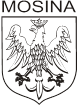 nr rej. Zamawiającego BZP.271.28.2020INFORMACJA Z SESJI OTWARCIA OFERTw dniu 04.09.2020 r. godz. 1215  w postępowaniu prowadzonym w trybie przetargu nieograniczonegoZagospodarowanie odpadów komunalnych segregowanych  pochodzących z nieruchomości zamieszkałych z terenu Gminy Mosina oraz Punktu Selektywnej Zbiórki Odpadów Komunalnych w Mosinie Kwota przeznaczona na sfinansowanie zamówienia: 462 000,00 zł brutto.na zadanie nr 1 przeznaczono 450 000,00 zł bruttona zadanie nr 2 przeznaczono   10 000,00 zł bruttona zadanie nr 3 przeznaczono     2 000,00 zł bruttoZłożono następujące oferty:NrNazwa i adres WykonawcyZadanie nr 1Zadanie nr 2Zadanie nr 31Przemysław Olejnik Przedsiębiorstwo Handlowo Produkcyjne,Wąbiewo 26, 64-061KamieniecCena: 546 033,95 zł bruttoKoszt eksploatacji zamówienia związany z dojazdem do miejsca Instalacji: do 50 kmCena:  -Koszt eksploatacji zamówienia związany z dojazdem do miejsca Instalacji:   -Cena:  -Koszt eksploatacji zamówienia związany z dojazdem do miejsca Instalacji: -